Christianity – Simple or Complicated? #4The beatitudes – What are they? Are people that are blessed also people that are happy?______________________________________________Matthew 5 – The Beatitudes1When Jesus saw the crowds, The crowds…_________________________________________________________________________________What do we have in common with them?____________________________________________________________he went up on a mountainside and sat down. The significance of mountains in the Biblical narrative.Other important mountain moments._____________________________________________________________________________________________________________His disciples came to him, 2 and he began to teach them.How much significance should be applied to this description?____________________________________He said:3 “Blessed are the poor in spirit,
    for theirs is the kingdom of heaven.
4 Blessed are those who mourn,
    for they will be comforted.
5 Blessed are the meek,
    for they will inherit the earth.
6 Blessed are those who hunger and thirst for righteousness,
    for they will be filled.
7 Blessed are the merciful,
    for they will be shown mercy.
8 Blessed are the pure in heart,
    for they will see God.
9 Blessed are the peacemakers,
    for they will be called children of God.
10 Blessed are those who are persecuted because of righteousness,
    for theirs is the kingdom of heaven.11 “Blessed are you when people insult you, persecute you and falsely say all kinds of evil against you because of me. 12 Rejoice and be glad, because great is your reward in heaven, for in the same way they persecuted the prophets who were before you. We’ve Read Them.  What Do We Do with Them?First, let’s try to get a handle on, “Blessed.” In this context, what does it mean to be blessed? Who is blessed?Is it a description of an emotional state?____________________________________________________________ It is a state that is granted by God.  What’s that mean?  Let’s think of being “Blessed”  like this…Were Adam and Eve blessed?_______________________Was Noah blessed?_______________________________Abraham and Sarah?_____________________________Joseph?________________________________________How about Jonah?  Was he blessed?_________________Exploring the New Testament – was Mary blessed?_____ ______________________________________________Was John the Baptist blessed?______________________Peter - How about him?___________________________Here’s a tough one – how about Judas Iscariot?_____________________________________________________Was Saul/Paul blessed?___________________________How about the people mentioned in 1 Peter 2…9 You are a chosen people, a royal priesthood, a holy nation, God’s special possession, that you may declare the praises of him who called you out of darkness into his wonderful light. 10 Once you were not a people, but now you are the people of God; once you had not received mercy, but now you have received mercy.Who is Peter referring to? Are these people blessed?________________________________________________________________________________________________The two questions we began with - In this context, what does it mean to be blessed?_______________________________________________________________________Who is blessed?________________________________________________________________________________If you are “blessed,” What kind of life should you expect? What did Jesus say?John 107 Jesus said again, “Very truly I tell you, I am the gate for the sheep. 8 All who have come before me are thieves and robbers, but the sheep have not listened to them. 9 I am the gate; whoever enters through me will be saved [or, be safe.]   They will come in and go out, and find pasture. 10 The thief comes only to steal and kill and destroy; I have come that they may have life, and have it to the full.What does a “fill life” look like?  What did Jesus’ life look like?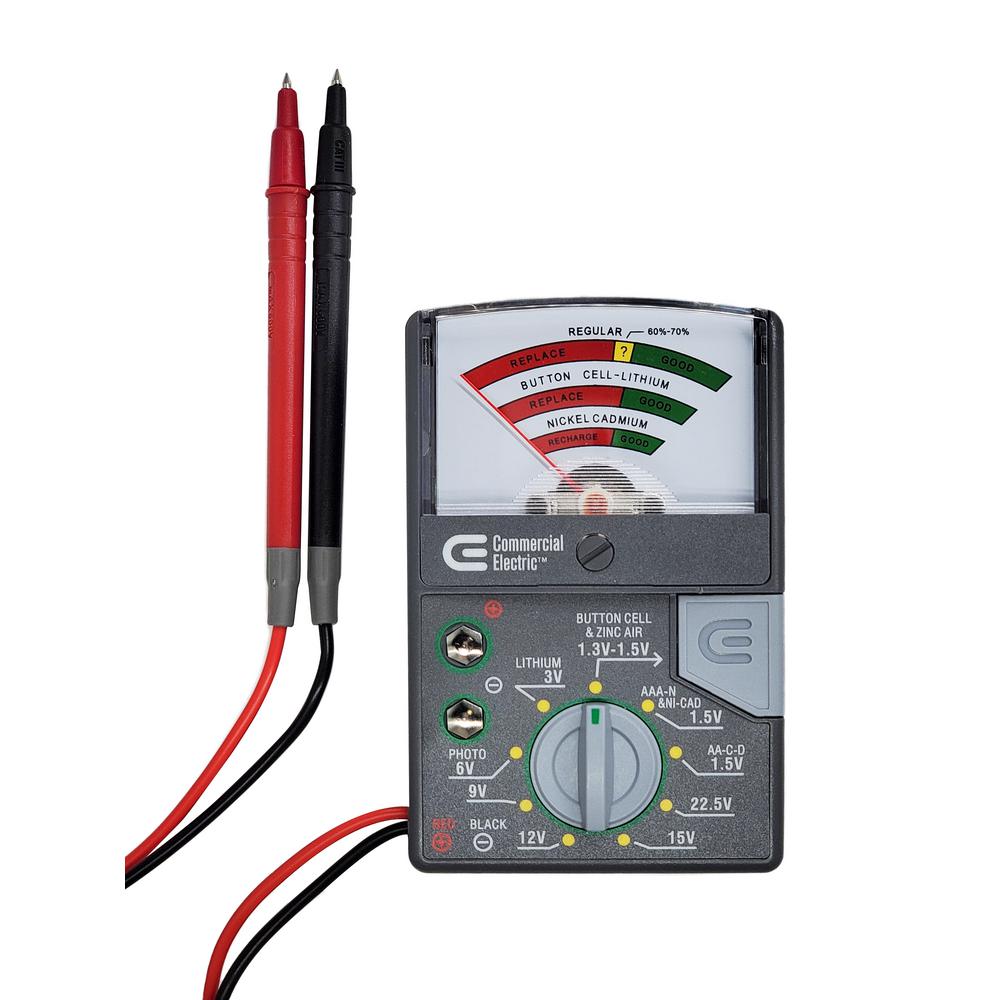 Do you want a full life with all kinds of greens and reds?  Or would you prefer a careful, moderate life – like the little yellow box with the question mark in it?  Which kind of life has the “Blessed” in it?